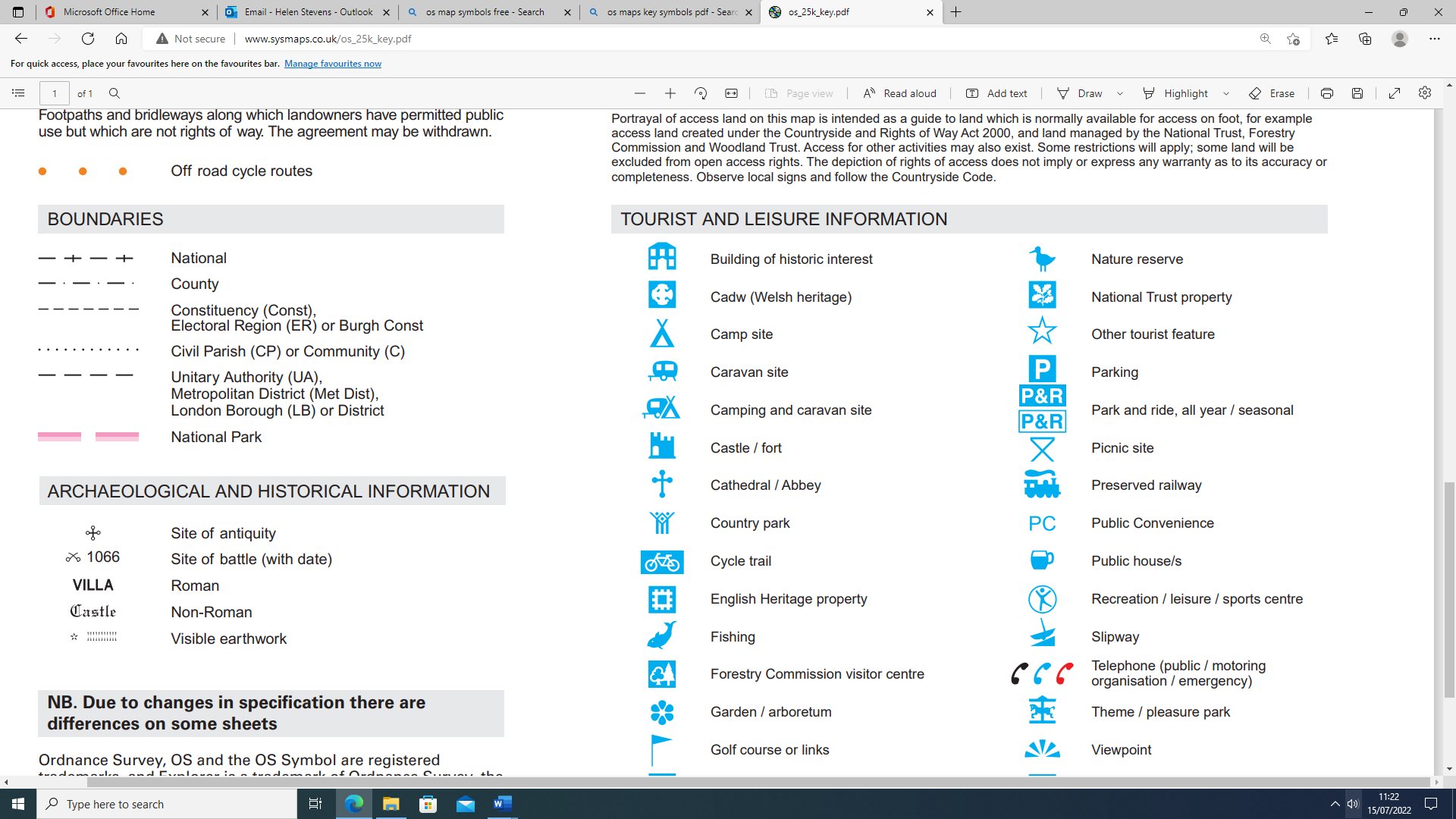 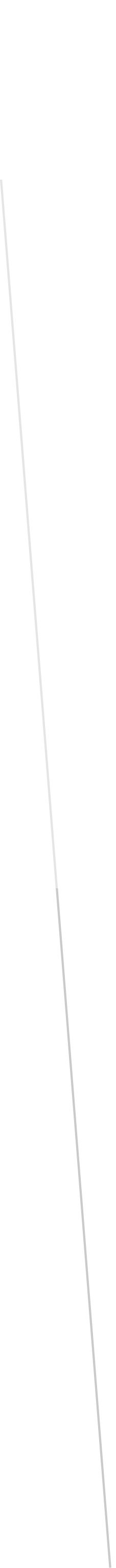 Key VocabularyKey VocabularyOrdnance Survey (OS) mapsOrdnance Survey (OS) maps are often used by hillwalkers and tourists – to help them to navigate (find their way around) somewhere unfamiliar. They are the most common type of map in the UK and come in different scales for different purposes.Tourist MapsTourist maps help visitors to find their way about, for example theme parks, zoos and shopping centres.RouteA route  is a way or course taken in getting from a starting point to a destination.Destinations and attractionsA destination is a place someone is planning to go to. An attraction is a place or location someone wishes to visit.Physical and human geographyPhysical features like seas, mountains and rivers are natural. They would be here even if there were no people around. Human features are things like houses, roads and bridges. They have been built by people.